Список членов профкома МОУ  Алейниковская  СОШ№ п/пФ.И.О.Занимаемая должностьПоручение1.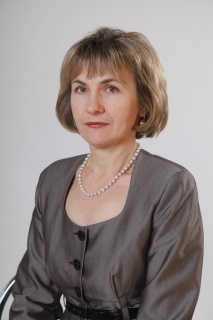 Иваниенко Ольга АлександровнаУчитель биологииПредседатель профкома2.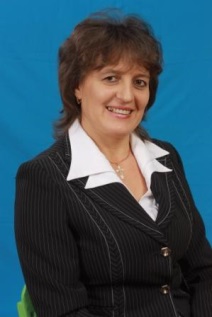 Андрющенко Ирина МихайловнаУчитель православной культурыПредседатель комиссия по охране труда3.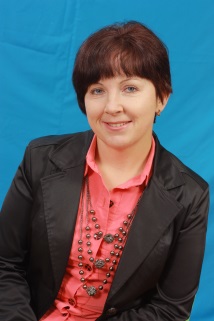 Козыренко  Елена ВикторовнаУчитель русского языка и литературы Председатель комиссии по социально-трудовым проблемам4.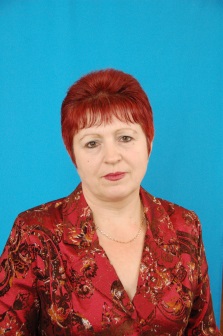 Чернявская Валентина ИвановнаУчитель начальных классовПредседатель комиссии по культурно-массовой и спортивной работе5. 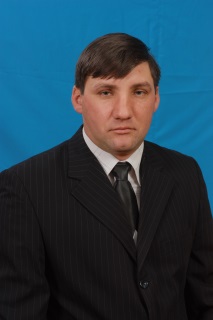 Андрющенко Сергей ГригорьевичУчитель физической культурыПредседатель ревизионной комиссии 